	KEMENTERIAN PENDIDIKAN, KEBUDAYAAN, RISET, DAN TEKNOLOGI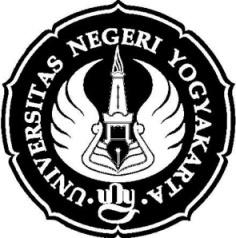 	UNIVERSITAS NEGERI YOGYAKARTA	PASCASARJANA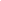 RENCANA PEMBELAJARAN SEMESTERProgram Studi	: Penelitian dan Evaluasi Pendidikan (S3)Nama Mata Kuliah	: Analisis Multilevel	Kode : PEP 9257		Jumlah: 2 SKS TeoriSemester	: III/GasalMata Kuliah Prasyarat	: Tidak adaDosen Pengampu	: Prof. Dr. Heri Retnawati, M.Pd.Deskripsi Mata Kuliah	: Pada mata kuliah ini akan dibahas tentang teori multilevel. Dasar model two-level regression model, Estimasi dan pengujian hipotesis regresi multilevel, Isu metodologi dan statistic, analisis data longitudinal, model logistic untuk data dikotomi, model multilevel terklasifikasi silang, pendekatan multilevel analisis meta, model regresi multilevel multivariate. Setiap pembahasan dimulai dengan konsep dasar dan aplikasi di lapangan, untuk penghitungan digunakan paket program SPSS.Capaian Pembelajaran Lulusan:Capaian Pembelajaran Mata Kuliah:Penilaian:Penilaian dilakukan untuk mengukur semua capaian pembelajaran, yaitu capaian pembelajaran sikap (CPMK 1, CPMK 2),  pengetahuan (CPMK5 , CPMK6, CPMK 7), dan keterampilan umum (CPMK 3, CPMK 4) dan keterampilan khusus (CPMK 8, CPMK 9, CPMK 10, CPMK 11, CPMK 12, CPMK 13).Penilaian sikap dilaksanakan pada setiap pertemuan dengan menggunakan teknik observasi dan/atau penilaian diri dengan menggunakan asumsi bahwa pada dasarnya setiap mahasiswa memiliki sikap yang baik. Mahasiswa tersebut diberi nilai sikap yang sangat baik atau kurang baik apabila menunjukkan secara nyata sikap sangat baik maupun kurang baik dibandingkan sikap mahasiswa pada umumnya. Hasil penilaian sikap tidak menjadi komponen nilai akhir mahasiswa, melainkan sebagai salah satu syarat kelulusan. Mahasiswa akan lulus dari mata kuliah ini apabila minimal memiliki sikap yang baikNilai akhir mencakup hasil penilaian pengetahuan, keterampilan umum, dan keterampilan khusus yang diperoleh dari penugasan individu, penugasan kelompok, presentasi, kuis, Ujian Sisipan, dan Ujian Akhir Semester dengan pedoman sebagai berikut.Daftar Literatur/Referensi Hox, Joop. (2002). Multilevel analysis: Techniques and application. New Jersey: Lawrence Erlbaum Associate, Publishers. Tom A.B. Snijders & Roel J. Bosker. (2003). Multilevel Analysis. London: SAGE Publication Ltd.Artikel dan jurnal terkait.Sikap:  S6   S9Bekerja sama dan memiliki kepekaan sosial serta kepedulian terhadap masyarakat dan lingkungan;Menunjukkan sikap bertanggungjawab atas pekerjaan di bidang keahliannya secara mandiri.Pengetahuan:  P2P4Mampu mendeskripsikan konsep statistik dan penerapannya untuk pengembangan metodologi penelitian dan evaluasi pendidikanMampu mengaplikasikan statistik dan penilaian pendidikan untuk pengembangan instrumen penelitian pendidikanKeterampilan Umum: KU1  KU5Mampu menemukan atau mengembangkan teori/konsepsi/ gagasan ilmiah baru, memberikan kontribusi pada pengembangan serta pengamalan ilmu pengetahuan dan/atau teknologi yang memperhatikan dan menerapkan nilai humaniora di bidang keahliannya, dengan menghasilkan penelitian ilmiah berdasarkan metodologi ilmiah, pemikiran logis, kritis, sistematis, dan kreatif.Mampu menyusun argumen dan solusi keilmuan, teknologi atau seni berdasarkan pandangan kritis atas fakta, konsep, prinsip, atau teori yang dapat dipertanggungjawabkan secara ilmiah dan etika akademik, serta mengkomunikasikannya melalui media massa atau langsung kepada masyarakatKeterampilan Khusus:  KK2   KK6Mengembangkan sistem penilaian untuk keperluan khusus; Menggunakan berbagasi macam software untuk analisis data dan analisis butir; CPLKODERUMUSAN CAPAIAN PEMBELAJARAN MATA KULIAHS6CPMK 1Menunjukkan sikap dan tindakan bekerja sama dan memiliki kepekaan sosial serta kepedulian terhadap masyarakat dan lingkungan;S9CPMK 2Menunjukkan sikap bertanggungjawab atas pekerjaan selama perkuliahan secara mandiri.KU2CPMK 3Mampu menemukan atau mengembangkan teori/konsepsi/ gagasan ilmiah di bidang analisis multilevel berdasarkan metodologi ilmiah, pemikiran logis, kritis, sistematis, dan kreatifKU6CPMK 4Mampu menyusun argumen dan solusi keilmuan berdasarkan pandangan kritis atas fakta, konsep, prinsip, atau teori yang dapat dipertanggungjawabkan secara ilmiah dan etika akademiP2CPMK 5Menguasai konsep teori multilevelP4CPMK 6Menguasai dasar model two-level regression modelP4CPMK 7Menguasai dan menerapkan estimasi dan pengujian hipotesis regresi multilevelKK2CPMK 8Menguasai isu metodologi dan statisticKK2CPMK 9Menguasai analisis data longitudinalKK6CPMK 10Menguasai konsep dasar, penerapan, dan contoh penghitungan model logistic untuk data dikotomiKK6CPMK 11Menguasai konsep dasar, penerapan, dan contoh penghitungan model multilevel terklasifikasi silangKK6CPMK 12Menguasai konsep dasar, penerapan, dan contoh penghitungan pendekatan multilevel analisis metaKK6CPMK 13Menguasai konsep dasar, penerapan, dan contoh penghitungan model regresi multilevel multivariateTMCapaian PembelajaranMata KuliahBahasan Kajian/ Pokok BahasanBentuk/metode/ Model PembelajaranPengalaman belajarIndikator PenilaianTeknik PenilaianBobot(%)WaktuReferensi123456789101CPMK 1CPMK 2CPMK 3CPMK 4CPMK 5Menguasai konsep teori multilevelKonsep teori multilevelCeramah, diskusi, tanya jawabMahasiswa menyimak penjelasan dosen, berdiskusi, dan tanya jawab tentang Konsep teori multilevelMampu menjelaskan konsep teori multilevelObservasi, tes tertulis101 x 100 menit1 & 22CPMK 1CPMK 2CPMK 3CPMK 4CPMK 6Menguasai dasar model two-level regression modelDasar model two-level regression modelCeramah, diskusi, tanya jawabMahasiswa menyimak penjelasan dosen, berdiskusi, dan tanya jawab tentang Dasar model two-level regression model Mampu menjelaskan dasar model two-level regression modelObservasi, Tes tertulis101 x 100 menit1 & 23CPMK 1CPMK 2CPMK 3CPMK 4CPMK 7Menguasai dan menerapkan estimasi dan pengujian hipotesis regresi multilevelEstimasi dan pengujian hipotesis regresi multilevelCeramah, diskusi, tanya jawab, problem-based learningMahasiswa menyimak penjelasan dosen, berdiskusi, dan tanya jawab tentang Estimasi dan pengujian hipotesis regresi multilevel Mampu menjelaskan dan Menyusun Estimasi dan pengujian hipotesis regresi multilevelObservasi, tes tertulis101 x 100 menit1 & 24-5CPMK 1CPMK 2CPMK 3CPMK 4CPMK 8Menguasai isu metodologi dan statisticIsu metodologi dan statisticCeramah, diskusi, tanya jawab, problem-based learningMahasiswa menyimak penjelasan dosen, berdiskusi, dan tanya jawab tentang Isu metodologi dan statistic Mampu menjelaskan dan menganalisis  isu metodologi dan statisticObservasi, tes tertulis102 x 100 menit1 & 26-7CPMK 1CPMK 2CPMK 3CPMK 4CPMK 9Menguasai analisis data longitudinalAnalisis data longitudinalCeramah, diskusi, tanya jawabMahasiswa menyimak penjelasan dosen, berdiskusi, dan tanya jawab tentang Analisis data longitudinalMampu menjelaskan dan menganalisis data longitudinalObservasi, tes tertulis102 x 100 menit1 & 28Ujian Tengah Semester101 x 100 menit9-10CPMK 1CPMK 2CPMK 3CPMK 4CPMK 10Menguasai konsep dasar, penerapan, dan contoh penghitungan model logistic untuk data dikotomiKonsep dasar, penerapan, dan contoh penghitungan model logistic untuk data dikotomiCeramah, diskusi, tanya jawab, problem-based learningMahasiswa menyimak penjelasan dosen, berdiskusi, dan tanya jawab tentang Konsep dasar, penerapan, dan contoh penghitungan model logistic untuk data dikotomiMampu menjelaskan dan menerapkan penghitungan model logistic untuk data dikotomiObservasi, Presentasi102 x 100 menit1 & 211-12CPMK 1CPMK 2CPMK 3CPMK 4CPMK 11Menguasai konsep dasar, penerapan, dan contoh penghitungan model multilevel terklasifikasi silangKonsep dasar, penerapan, dan contoh penghitungan model multilevel terklasifikasi silangCeramah, diskusi, tanya jawab, problem-based learningMahasiswa menyimak penjelasan dosen, berdiskusi, dan tanya jawab tentang Konsep dasar, penerapan, dan contoh penghitungan model multilevel terklasifikasi silangMampu menjelaskan dan menerapkan model multilevel terklasifikasi silangObservasi, Presentasi102 x 100 menit1 & 213-14CPMK 1CPMK 2CPMK 3CPMK 4CPMK 12Menguasai konsep dasar, penerapan, dan contoh penghitungan pendekatan multilevel analisis metaKonsep dasar, penerapan, dan contoh penghitungan pendekatan multilevel analisis metaCeramah, diskusi, tanya jawab, problem-based learningMahasiswa menyimak penjelasan dosen, berdiskusi, dan tanya jawab tentang Konsep dasar, penerapan, dan contoh penghitungan pendekatan multilevel analisis metaMampu menjelaskan dan menerapkan pendekatan multilevel analisis metaObservasi, Presentasi102 x 100 menit1 & 215-16CPMK 1CPMK 2CPMK 3CPMK 4CPMK 13Menguasai konsep dasar, penerapan, dan contoh penghitungan model regresi multilevel multivariateKonsep dasar, penerapan, dan contoh penghitungan model regresi multilevel multivariateCeramah, diskusi, tanya jawab, problem-based learningMahasiswa menyimak penjelasan dosen, berdiskusi, dan tanya jawab tentang Konsep dasar, penerapan, dan contoh penghitungan model regresi multilevel multivariateMampu menjelaskan dan menerapkan model regresi multilevel multivariateObservasi, Presentasi102 x 100 menit1 & 2NoCPMKObjek PenilaianTeknik PenilaianBobot1CPMK 1, CPMK 2Kehadiran, integritas, displinObservasi5%2CPMK 3, CPMK 4Aktivitas Diskusi dan Presentasi Observasi15%3CPMK 5, CPMK 6, CPMK 7, CPMK 8, CPMK 9, CPMK 10, CPMK 11, CPMK 12, CPMK 13, Penugasan Ujian Tengah SemesterUjian Akhir SemesterTertulis25%25%30%Total100%MengetahuiKoordinator Program Doktor,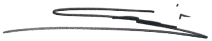 Prof. Dr. Badrun KartowagiranNIP. 19530725 197811 1 001Yogyakarta, 15 Juli 2021Dosen,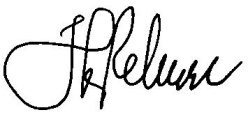 Prof. Dr. Heri Retnawati, M.Pd.NIP. 19730103 200003 2 001